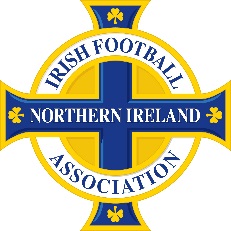 Irish FA Volunteer Recognition SchemeTerms and ConditionsThe Irish FA is proud to launch the official Irish FA Volunteer Recognition which will serve to recognise the effort and input of volunteers within the Irish FA volunteer Team. This scheme is open to all members within the Irish FA volunteer Team but has the following Terms and Conditions: All volunteers recognised within this scheme must be members of the Irish FA Volunteer TeamOnly voluntary roles undertaken on behalf of the Irish FA will count towards the hours total completed by volunteersVolunteers cannot back date their hours from before this recognition scheme beganTravel time to and from the place of volunteering will not be counted towards the volunteering hours loggedThis scheme is based on trust between the Irish FA and individual volunteers; any volunteers found to be breaching that trust will result in them being removed from the IFA Volunteer TeamAll volunteers must log their hours in the system used by the Irish FAAll levels of recognition will be awarded at the discretion of the Irish FAThe Irish FA reserve the right to confirm the validity and accuracy of hours with relevant Irish FA staff, Volunteer Supervisors and/or other volunteersAny inaccuracy in logged hours will be investigated by the Irish FA with any relevant action being taken by the Irish FA Volunteer Development and Policy Officer The Irish FA reserves the right to alter the recognition criteria at any time and will endeavour to notify volunteers of changes where they are madeThe Irish FA reserves the right to remove any volunteer from the Volunteer Recognition Programme as a result of them stepping down, being removed from, or unsatisfactory completion of their identified role(s) and to rescind any rewards provided to that individual.All volunteers within this scheme are expected to behave in a manner that supports and upholds the reputation of the Irish FA. This includes but is not limited to behaviour whilst undertaking their roles and/or management of their social media accounts. PLEASE NOTEAppeals can be made via email to: volunteer@irishfa.com and should be addressed to the Volunteer Development and Policy Officer , clearly stating the reason(s) why you feel you should be recognised at a level other than the one you have been allocated.   